Publicado en Madrid el 28/05/2020 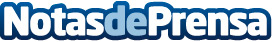 Adecco lanza #MovilizaciónPorElEmpleo, para ayudar a los más afectados por la crisis  a conseguir un empleoEl Grupo Adecco ha suscrito una alianza estratégica con las organizaciones empresariales más importantes y con asociaciones sectoriales representativas de la industria, la agricultura y el sector servicios (entre ellas, ASAJA, FEIQUE, FIAB, FED, UNO y CEIM) para, entre todos y gracias a las sinergias, ayudar a aquellas personas laboralmente afectadas por los efectos del COVID-19 a encontrar empleoDatos de contacto:Adecco914325630Nota de prensa publicada en: https://www.notasdeprensa.es/adecco-lanza-movilizacionporelempleo-para Categorias: Nacional Sociedad Recursos humanos http://www.notasdeprensa.es